Service User detailsReferrer detailsBefore completing this referral form we direct your attention to the following information:This form must be completed by a statutory agency and signed by an appropriate professional eg Social Worker, Care Coordinator, CPN etc. When completing this form please can you give as much information as possible, this will help us to process the application as quickly as possible. Please attach previous care plans and risk assessments  	Please ask the tenant to complete the additional information form (section 5)Both referrer and tenant to sign at the end of the form 	NOTE:  Failure to supply the documents above will lead to a delay in processing your application.Upon signing and returning this form, whilst it might not include any fees or costs, it forms an effective contract for services by the referring statutory body which My Space will perform to adhere to minimum standards. These include but are not exhaustive:- Build a relationship and rapport with prospective tenant/service user along with other key people, family, professionals, etc. My Space team will source the correct and appropriate property based upon needs and then approval. Once all involved approve the final selection of property, My Space will procure the property and make it ready, including any required furnishings. My Space will provide an ongoing service of Exempt Accommodation and make the relevant claim to the local housing benefit team. All My Space employees are vetted, DBS cleared and professionally trained to support vulnerable adults. My Space are governed and will comply with regulations from the Homes and Communities Agency, National Housing Federation and other Quality Bench Marks. My Space are also CQC registered. Is the service user an existing tenant of My Space that is requesting to move?   Yes   (please fill in section 1 & 3 only)        No  (please complete all sections)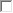 SECTION 1 – SERVICE USER INFORMATIONWould the tenant be classed as a “vulnerable person” 	 	 	 	Yes                       No          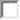 If yes, in what way is the tenant vulnerable?  Medical condition (diagnosis, symptoms, etc.):Legal status if any (e.g. section 25, 117, forensic, or other): Other relevant agencies involved in care (please include contact name, tel number, and email address):Does the prospective tenant engage with these services and what other steps have they taken to improve their circumstances?SECTION 2 – ESTABLISHING NEEDSAre you requesting My Space to provide supported accommodation for this individual? This means that the individual needs regular ongoing housing related support from us as a landlord that is over and above that needed in an unsupported tenancy, and separate to any other support or care arrangements.  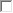  	 	 	 	 	 	 	 	 	 	                        Yes  	  No 	  If the answer to this question is No, then our service is possibly not appropriate and you should seek housing from 'General Landlords'.  If Yes: Please outline the housing related support that the individual will need to enable them to manage their tenancy successfully (tick all that apply)  Setting up/payment of bills		  Budgeting			  Keeping property clean and tidy   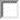   Reporting repairs/maintenance	  Keeping themselves/property safe     Isolation				  Education and Training  Being a good neighbour		  Behaviour management	  Other (please state):Are you requesting this accommodation because no other alternative accommodation is available? Yes              No  Briefly explain the reasons why the tenant is not able to be provided with accommodation by Local Authority, Housing Association or private landlord: Brief social history (events that led to intervention, homelessness etc):  What date is accommodation required by? Where is the service user currently living?Reasons for leaving current accommodation (if applicable)?How much notice does the service user need to give to their current landlord?SECTION 3 – ACCOMODATION REQUIREMENTSPlease tick any property types that would be suitable:House       Bungalow   Semi Detached       Detached        End Terrace        Mid Terrace   Flat/Apartment       Ground floor       First floor and above  			 Please give details of service user requirements:Local area - please detail what the service user’s needs are and also anything they would not want.  We should think about what we want to achieve in the way of future outcomes and how we might want this person to access their community in the future: SECTION 4 – ASSESSING RISKRisk to self:  Risk to others (e.g. staff, neighbours):Risk to property:  Has there ever been evidence of arson?	 Yes        No          If YES, please give more information:Other recorded events of significance relating to tenancy/properties. Please list previous damage to properties:Additional Information (include here any drug or alcohol dependency or abuse that will have an effect on a tenancy and other known individuals that associate with the service user that may have an effect on the tenant):        Does the service user lack capacity to understand, and sign the referral form and the tenancy agreement?              Yes   		No  If yes, please include a copy of the best interest decision with the applicationAre there any other person(s) that will be living with the service user?  Yes        No          If yes, please give the details below:Does the service user have any pets that will be living with them?  	Yes     		No  SECTION 5 - ADDITIONAL INFORMATION REQUIRED FOR HOUSING BENEFIT (Completed by Tenant)In order to process this application you must submit copies of the following documents with this referral form:-Proof of benefit entitlement (benefits award letter or two months’ bank statements)Proof of National Insurance number (benefits award letter)Proof of ID (passport, benefits award letter or current utility bill)If the client has children residing with them please provide:-Proof of Child Benefit (benefits award letter or two months’ bank statements)The child’s full name and date of birthPlease send the referral form, completed in full with supporting documentation to either:Name:Date of Birth:Date of Referral:Contact Number:Name:Designation:Organisation: Email / Contact Number:Number of bedrooms:Does the service user require a bath/shower/both:Does the service user require a garden?Does the service user require parking?Please list any further requirements/adaptations needed:City or town:Any specific areas within city/town?Any areas to avoid?Any specific requirements relating to amenities, community links, transport etc?What social, economic or historical links does the service user have with the area in which they want to live? Name(s)Date of birthIs this individual in employment?Relationship to service user:Please give details of number of pets, types, breeds and ages as applicable:Your Name:National Insurance Number:Date of birth: Current address:Are you claiming housing benefit for this address?           Yes             No               £                         Week / Month         Yes             No               £                         Week / Month         Yes             No               £                         Week / Month         Yes             No               £                         Week / MonthIs an overlap required for Housing Benefit? (If so what date will notice expire?)         Yes             No                        Yes             No                        Yes             No                        Yes             No               What other benefits are you receiving? (Please provide Proof)How much do you receive?When did you start receiving this? Yes/NoDateAmountWhat other benefits are you receiving? (Please provide Proof)How much do you receive?When did you start receiving this?  Job Seekers Allowance£ What other benefits are you receiving? (Please provide Proof)How much do you receive?When did you start receiving this?  Income Support£What other benefits are you receiving? (Please provide Proof)How much do you receive?When did you start receiving this?  ESA – support group£What other benefits are you receiving? (Please provide Proof)How much do you receive?When did you start receiving this?  ESA – work related activities£What other benefits are you receiving? (Please provide Proof)How much do you receive?When did you start receiving this?  UC– work focused interview£What other benefits are you receiving? (Please provide Proof)How much do you receive?When did you start receiving this?  UC – no work requirements£What other benefits are you receiving? (Please provide Proof)How much do you receive?When did you start receiving this?  UC – work preparation group£What other benefits are you receiving? (Please provide Proof)How much do you receive?When did you start receiving this?  UC – all work related requirements£What other benefits are you receiving? (Please provide Proof)How much do you receive?When did you start receiving this?  Pension Credit£What other benefits are you receiving? (Please provide Proof)How much do you receive?When did you start receiving this?  Carers Allowance£What other benefits are you receiving? (Please provide Proof)How much do you receive?When did you start receiving this? £Do you receive child benefit? (If yes, please state child(s) full name and date(s) of birth)         Yes           No               £                         Week / Month         Yes           No               £                         Week / Month         Yes           No               £                         Week / Month         Yes           No               £                         Week / MonthAre you waiting to hear about any benefits? What are they?What date did you claim?  Job Seekers AllowanceYes/NoDateAmountAre you waiting to hear about any benefits? What are they?What date did you claim?  Income Support£Are you waiting to hear about any benefits? What are they?What date did you claim?  ESA – support group£Are you waiting to hear about any benefits? What are they?What date did you claim?  ESA – work related activities£Are you waiting to hear about any benefits? What are they?What date did you claim?  UC– work focused interview£Are you waiting to hear about any benefits? What are they?What date did you claim?  UC – no work requirements£Are you waiting to hear about any benefits? What are they?What date did you claim?  UC – work preparation group£Are you waiting to hear about any benefits? What are they?What date did you claim?  UC – all work related requirements£Are you waiting to hear about any benefits? What are they?What date did you claim?  Pension Credit£Are you waiting to hear about any benefits? What are they?What date did you claim?  Carers Allowance£Are you waiting to hear about any benefits? What are they?What date did you claim? £Bank / Post Office account details: Sort Code:  Account Number:  Sort Code:  Account Number:  Sort Code:  Account Number:  Sort Code:  Account Number: £Bank / Post Office account details: Name of Bank:  Name of Bank:  Name of Bank:  Name of Bank: How much is currently in your account?   £  £  £  £Do you have any other savings / income? (stocks, shares, ISAs, property)         Yes           No               £                         Week / Month          Yes           No               £                         Week / Month          Yes           No               £                         Week / Month          Yes           No               £                         Week / Month Do you have any pensions?          Yes           No                        Yes           No                        Yes           No                        Yes           No               Doctor’s name and address: Nationality: (if not British please state the date that you arrived in the UK)Referrer - please sign belowPrint:   	 	 	 			 	  	 	 	 Signature:   	 	 	 				 Length of time working with person referred 	 	                Cumbrian Office:My Space Housing SolutionsThe Lupton SuiteClawthorpe Hall Business CentreBurton in KendalCumbriaLA6 1NUE-mail to cumbriainfo@myspacehousing.org Tel: 01524 784338Head Office:My Space Housing  SolutionsDerwent SuiteParagon Business ParkChorley New RoadHorwichBL6 6HGE-mail to info@myspacehousing.org Tel: 01204 694154